PITANJA ZA PONAVLJANJE CJELINE STARA GRČKAKoji su prostor naselila grčka plemena? Pokazati na kartiNabroji grčka plemenaŠto su mitovi, što nastoje objasniti?Koji se mitovi povezuju s otokom Kretom?Tko je bio Dedal? Tko je bio Minotaur?Objasni što je labirint!Kako se zove razdoblje grčke povijesti od XII. do VIII. st. pr. Kr.?Koji povijesni izvor se povezuje s tim razdobljem?Navedi uzrok Trojanskog rata i kako je osvojena Troja!Što je polis? Od kojih dijelova se sastojao polis?Nabroji uzroke kolonizacije ili iseljavanja Grka!Koja su dva najznačajnija polisa?Kako se dijelilo društvo u Sparti? Objasniti!Kako se dijelilo društvo u Ateni? Objasniti!Koji su uzroci grčko perzijskih ratova?Što je bio povod grčko perzijskih ratova?Navedi tri bitke između Grka i Perzijanaca!Opiši jednu od te tri bitkeŠto je demokracija? Uz koji polis se povezuje?Periklovo dobaIzmeđu koga se vodio Peloponeski rat? Kada? (godine)Što su bili uzroci Peloponeskog rata?Kako je završio Peloponeski rat? S kojim posljedicama za poraženu stranu?U što su vjerovali stari Grci?Gdje su živjeli bogovi po vjerovanju starih Grka?Što su održavali u čast boga Zeusa?Prepoznaj građevine sa slika: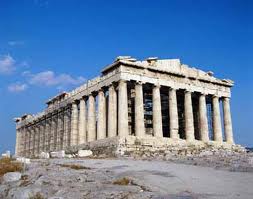 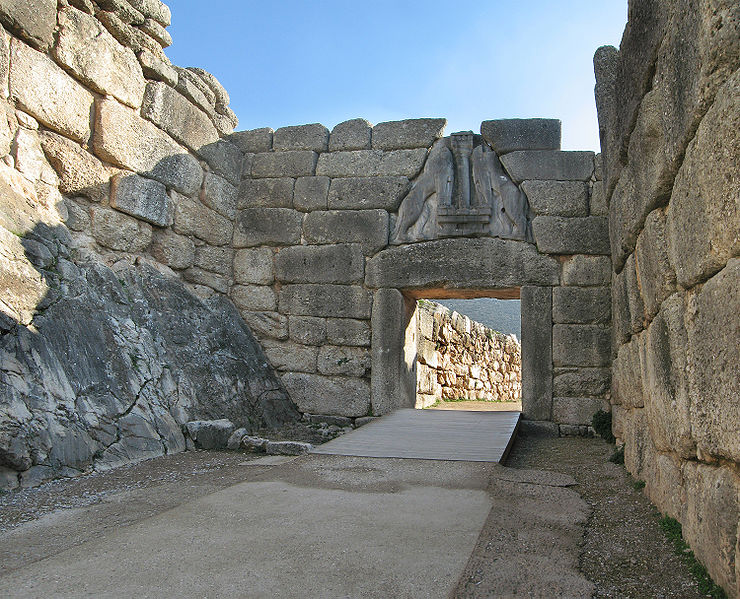 